T.C.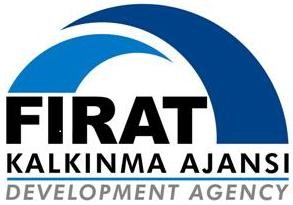 FIRAT KALKINMA AJANSIGenel Sekreterliği2014 YILI 1. KALKINMA KURULU TOPLANTI GÜNDEMİ10 Eylül 2014 ÇarşambaGrand Şaroğlu Otel, Tunceli10:00 - 10:15Saygı Duruşu – İstiklal MarşıAçılış Konuşmaları, (Sn. Osman KAYMAK, Tunceli Valisi – Yönetim Kurulu Başkanı)10:15 - 10:30Kalkınma Kurulu Faaliyetleri(Sn. Prof. Dr. İbrahim GEZER, Kalkınma Kurulu Başkanı)10:30 - 11:00  Ajans Faaliyetleri ve Bölge Sunumu(Sn. Mesut ÖZTOP, Genel Sekreter V.)11:00 - 11:30Kalkınma Kurulu Üyelerinin Görüşlerinin Alınması11:30 - 11:45Sonuç Bildirgesinin Okunması ve Kapanış 11:45 - 12:45Öğle Yemeği12:45 - 14:00Ovacık İlçesine Hareket14:00 – 17:00Munzur Vadisi Milli Parkı ve Gözeler Gezisi17:00Gezi Bitiş ve İllere Hareket